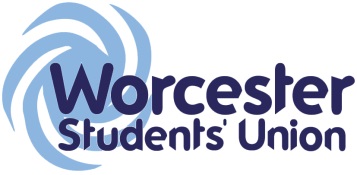 Executive Officer Report to Student CouncilOfficer Name / Role:Mick Finnegan – Welfare OfficerDate of report: 28th January 2016What work have you been undertaking towards your objectives since the last meeting? Please limit this to 5 items.I’m in the process of organising a mental health conference. Time to Talk Day What progress have you made on actions you have been mandated by Student Council to carry out?  I think since being  elected I’ve achieved a lot around the area of mental health. I did a screening of  the Professor Green documentary ‘’Suicide and Me’’ had over 30 students and staff attend. I have confirmed a number of speakers for the conference I’m organising. Sue Baker, Philip Cooper, Rokus Loopik and Tony Deans who are well known in the area plus a number of professional rugby players. Who will share their experiences of mental health I’m also working towards getting a female sportsperson to attend the conference which will be named: ‘’A festival of ordinary madness’’List up to 5 other duties of note have you been carrying out within your role and state how has this been benefitting students?SignpostingReferring students to advisors What are the 5 key tasks you aim to get done before the next meeting?Get a date for the conference Smile more Organise Time to Talk Day Look at other ways I can help students Input my volunteer hours 